FORMATTING STYLE WITHIN PARAGRAPHOpen Word document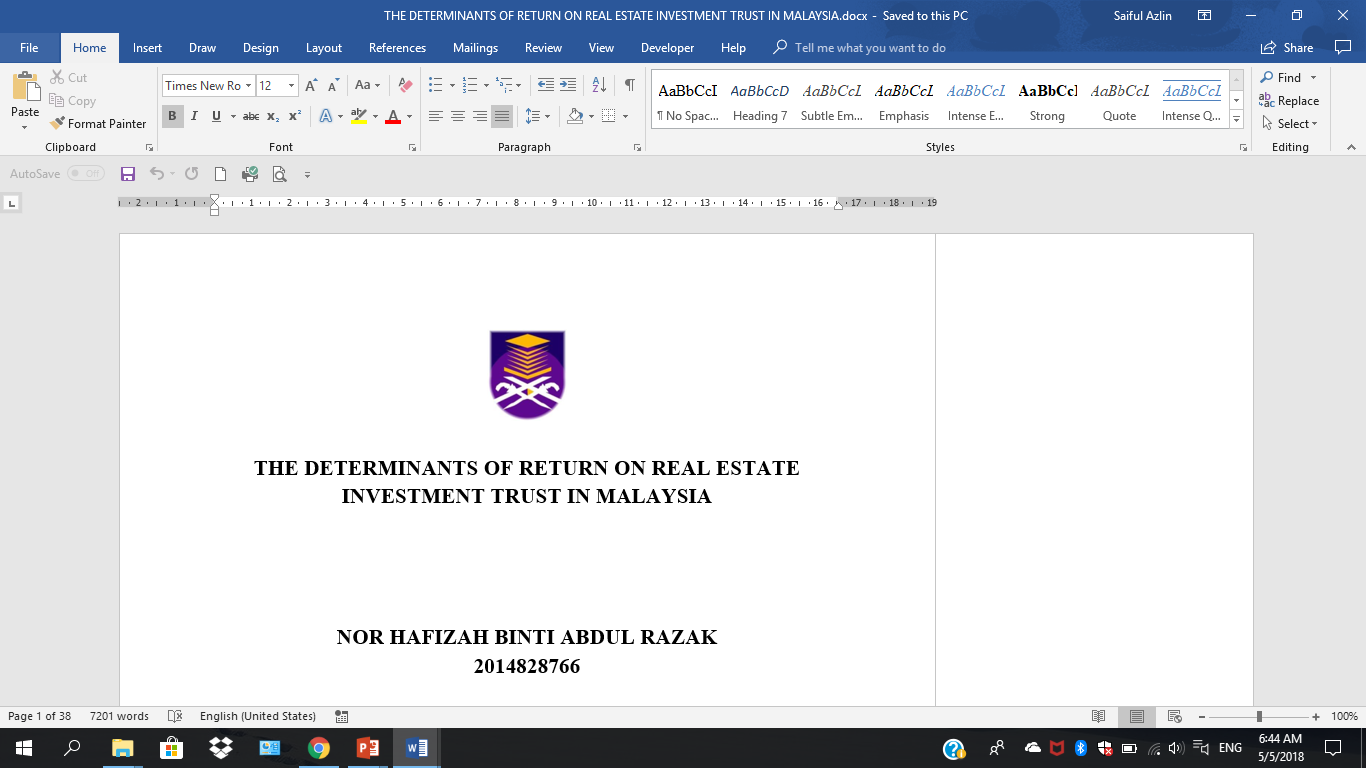 Click File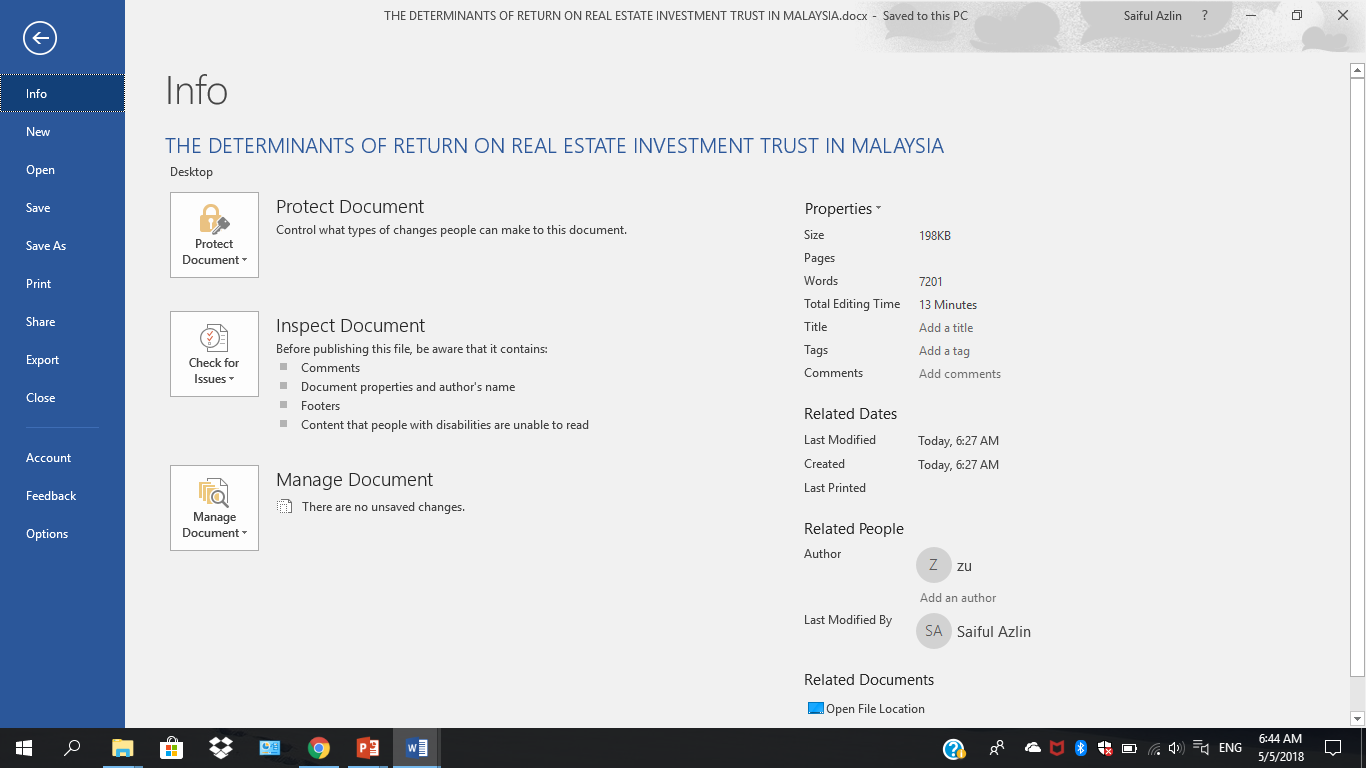 Click Options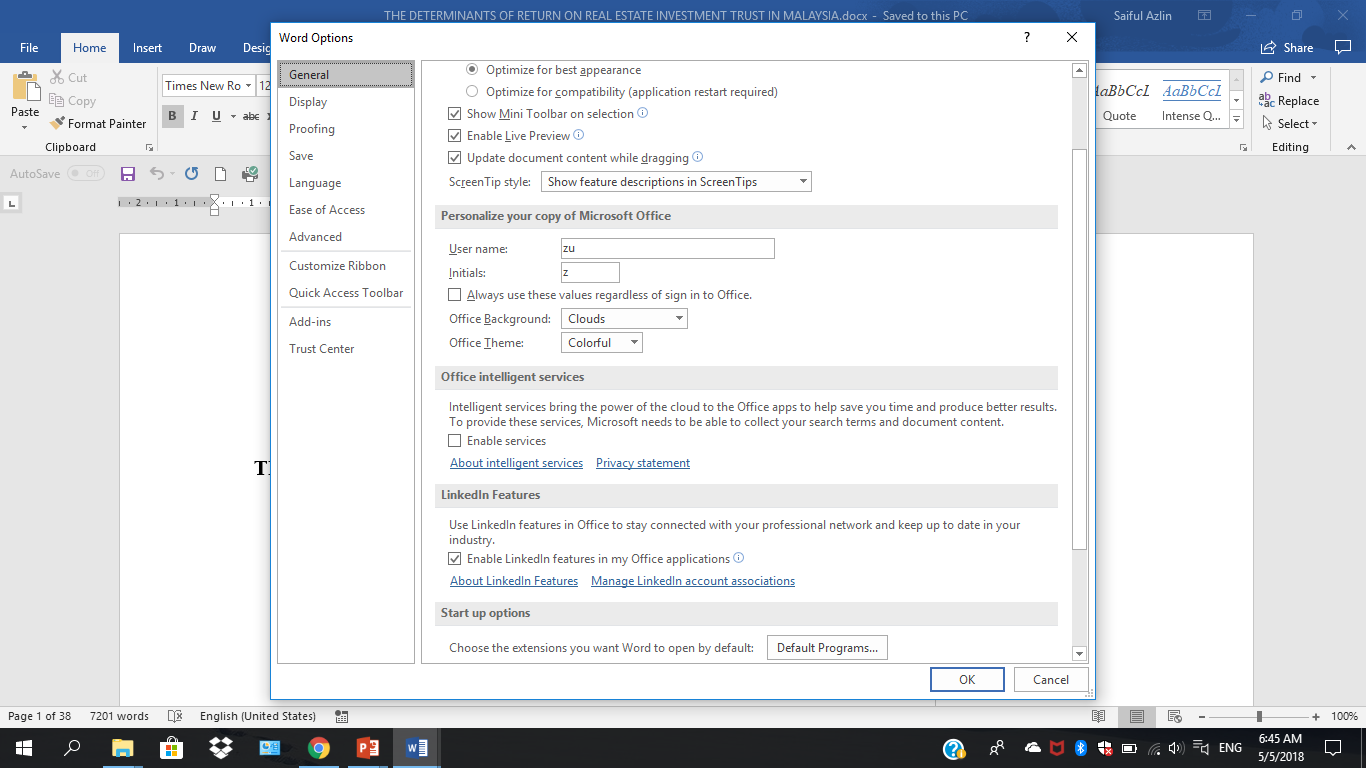 Choose Customize Ribbon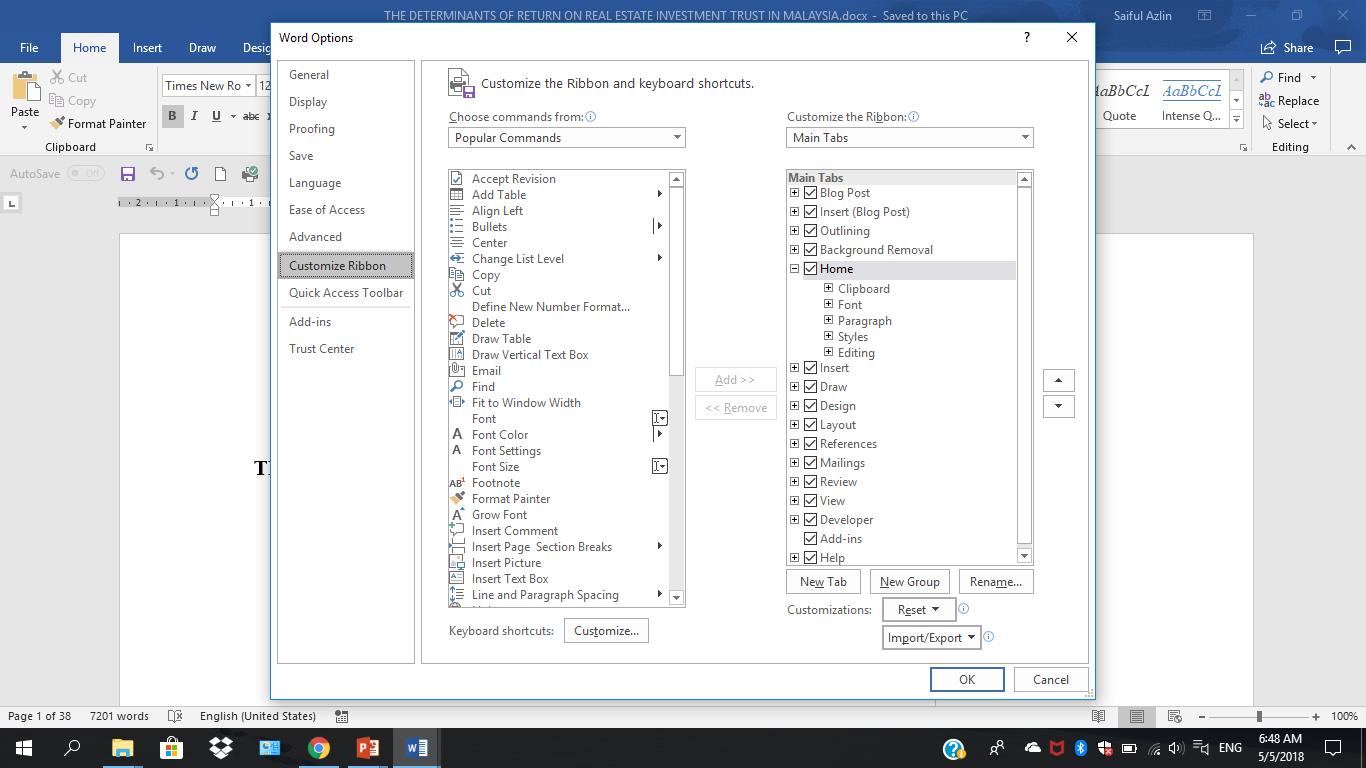 Tick DeveloperWithout Developer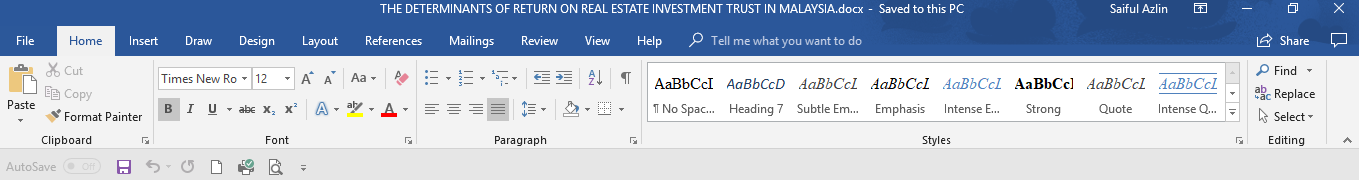 With Developer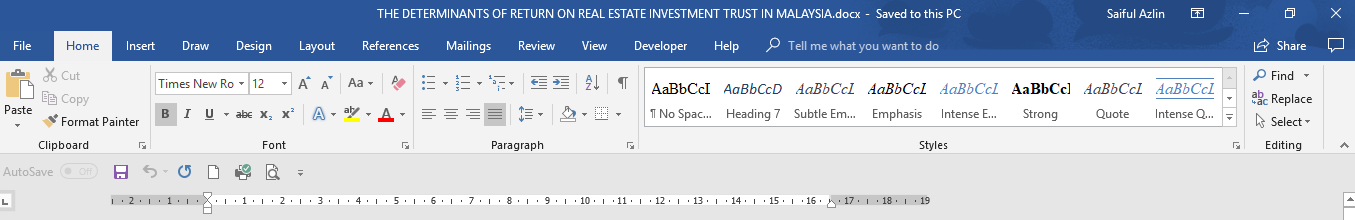 Open your document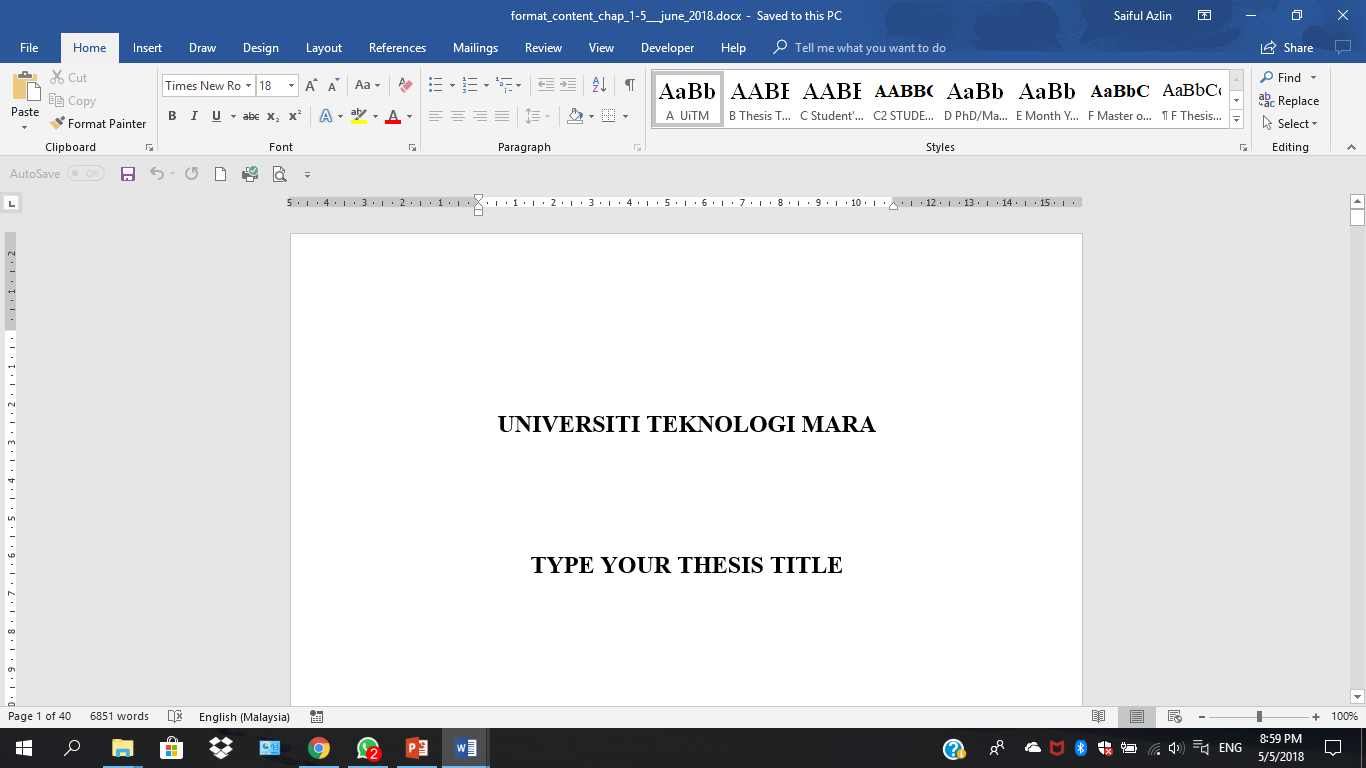 Choose Developer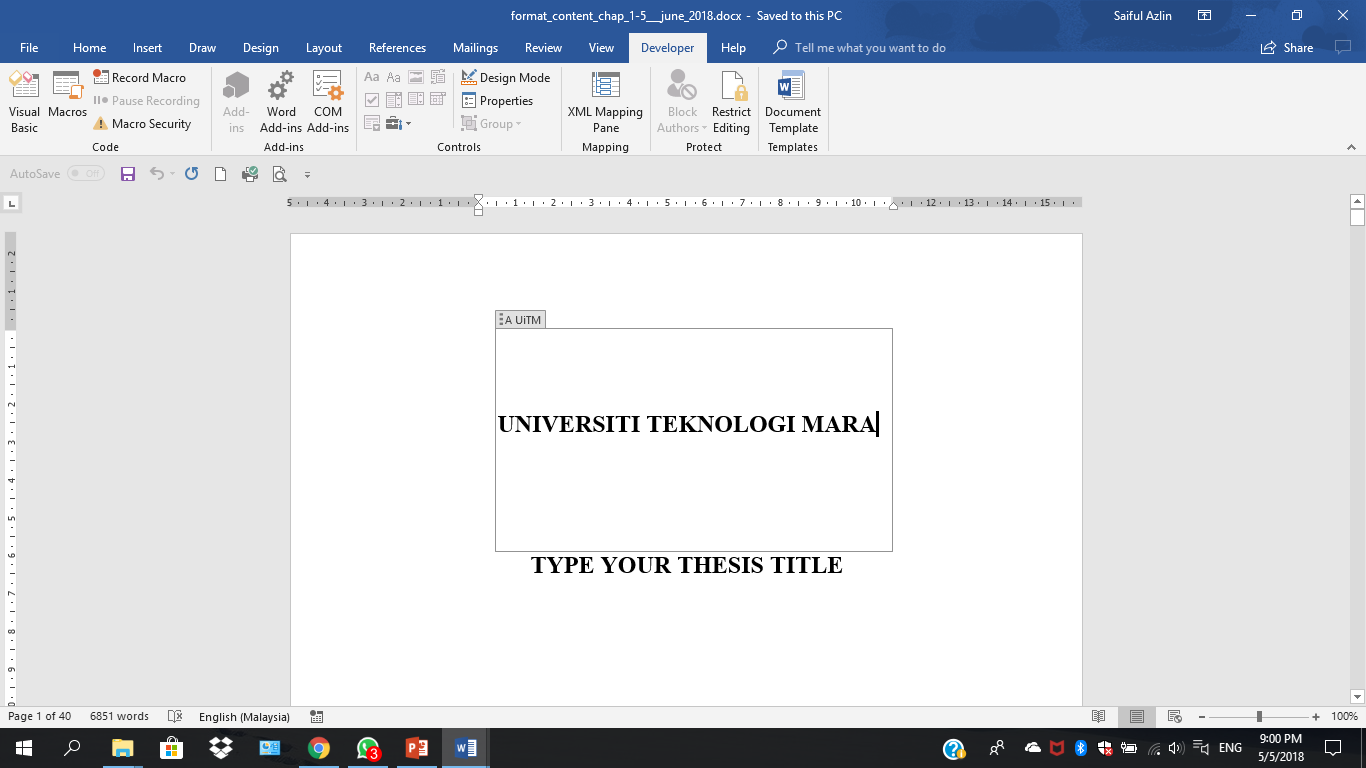 Click Document Template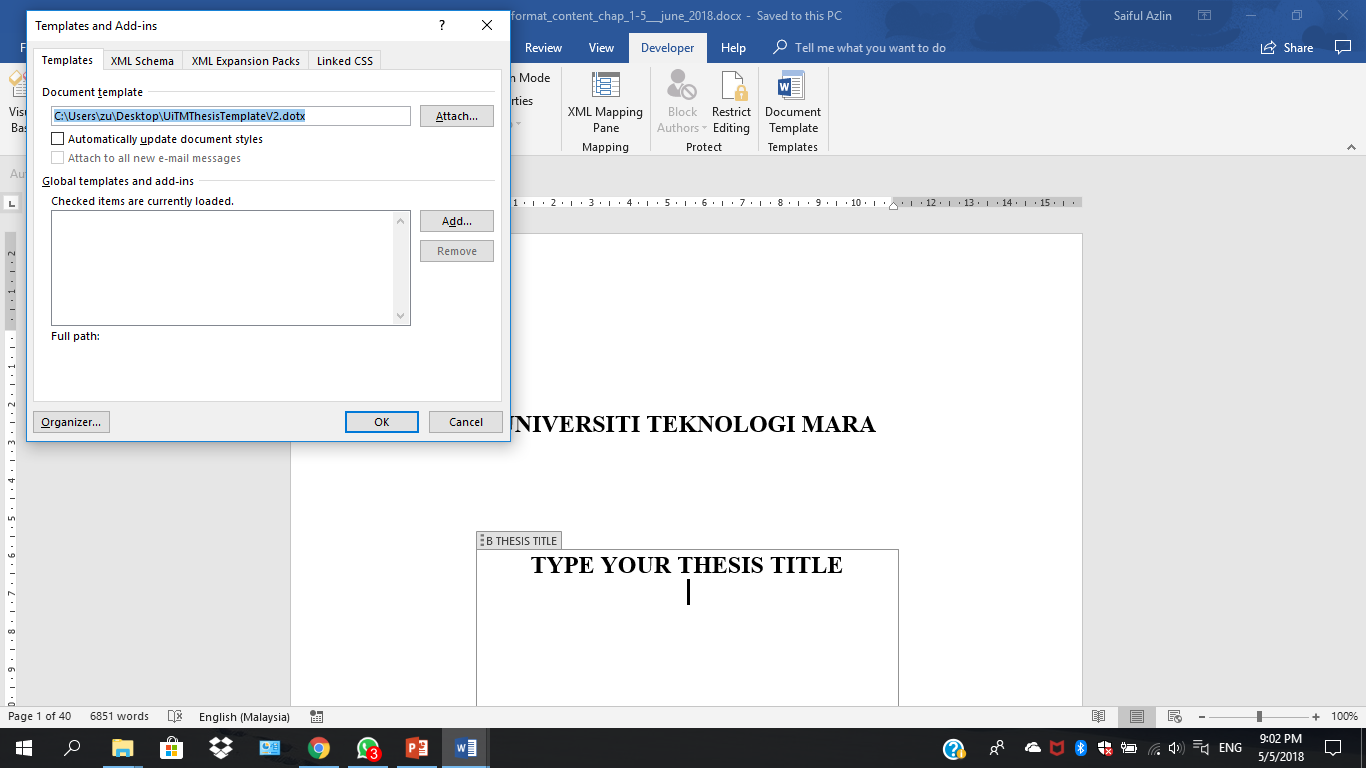 Click Attach—UiTMThesisTemplateV2 and tick Automatically update document style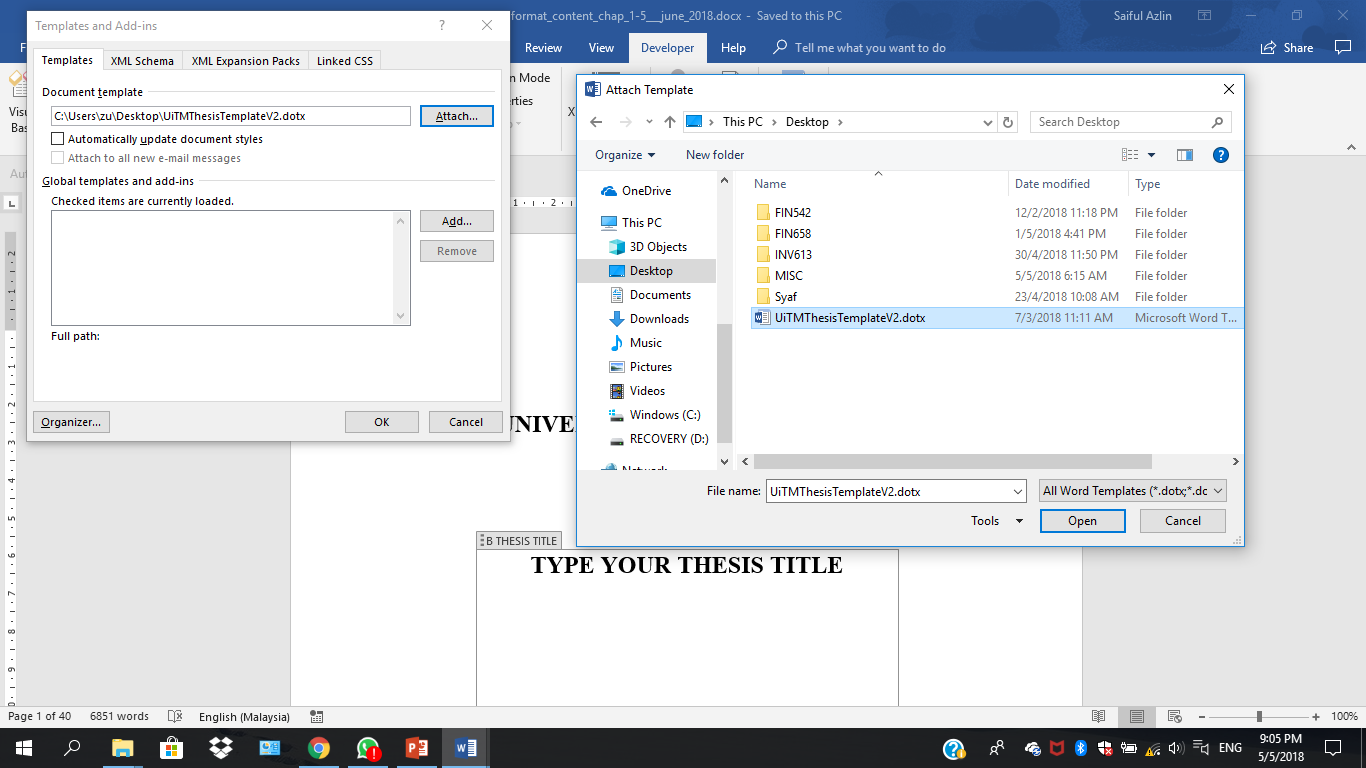 Go Home and click on the arrow at the bottom corner right of Styles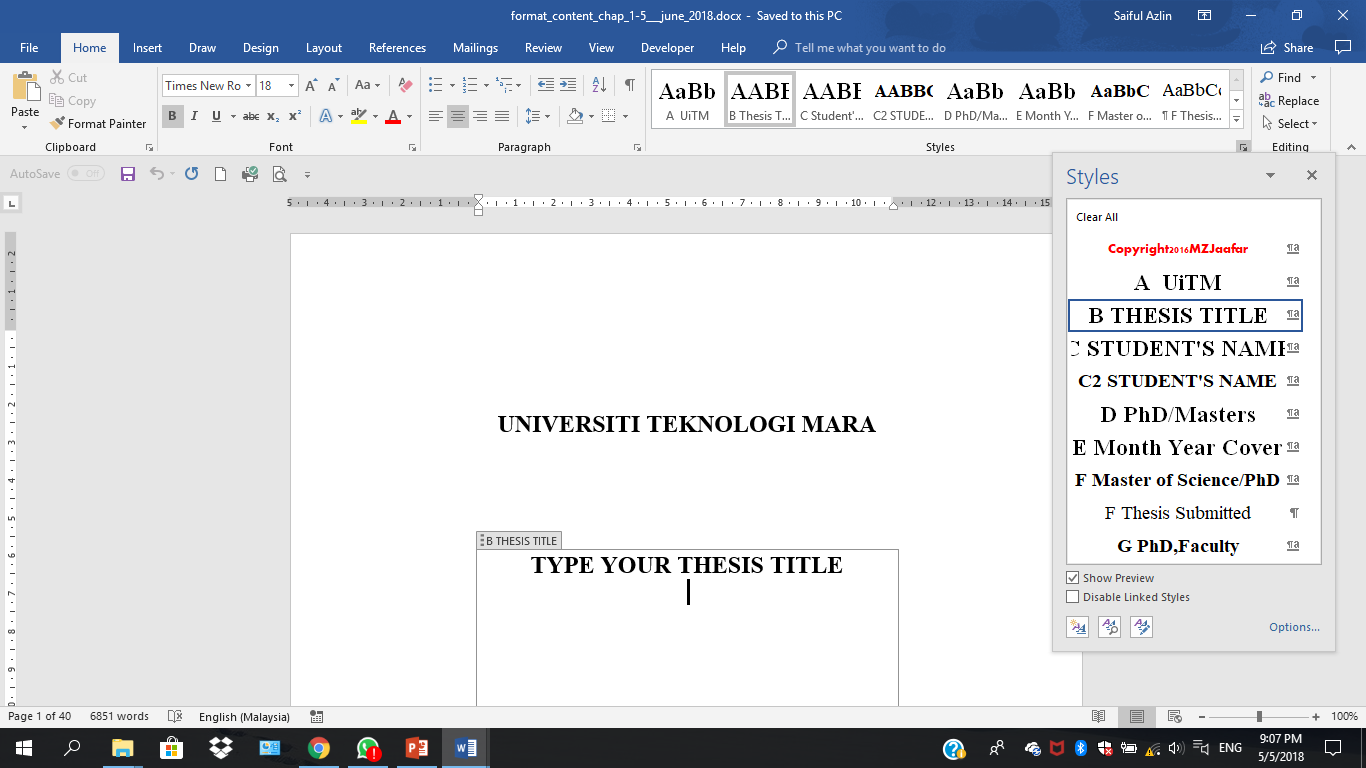 Put the cursor in the middle of the paragraph and choose the appropriate style according to the format given in the blogBefore reformatting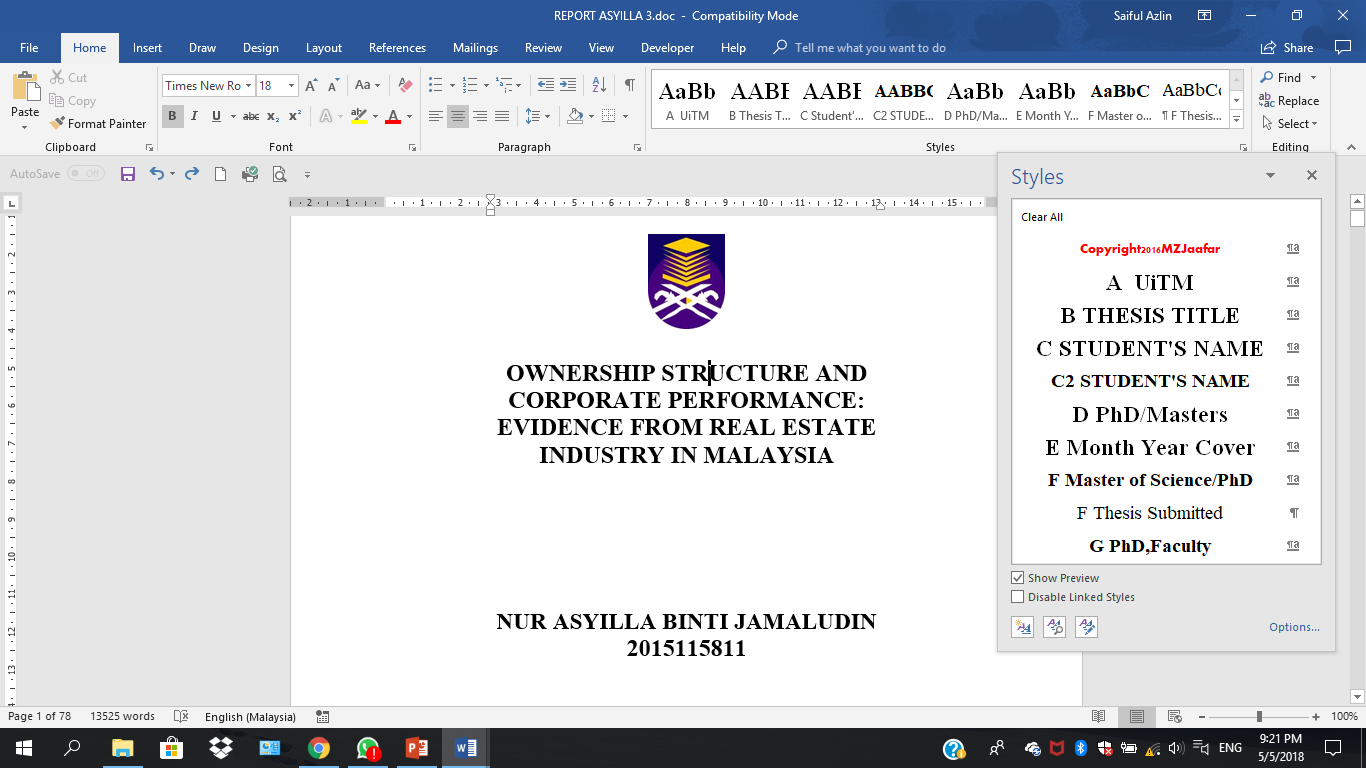 After reformatting thesis title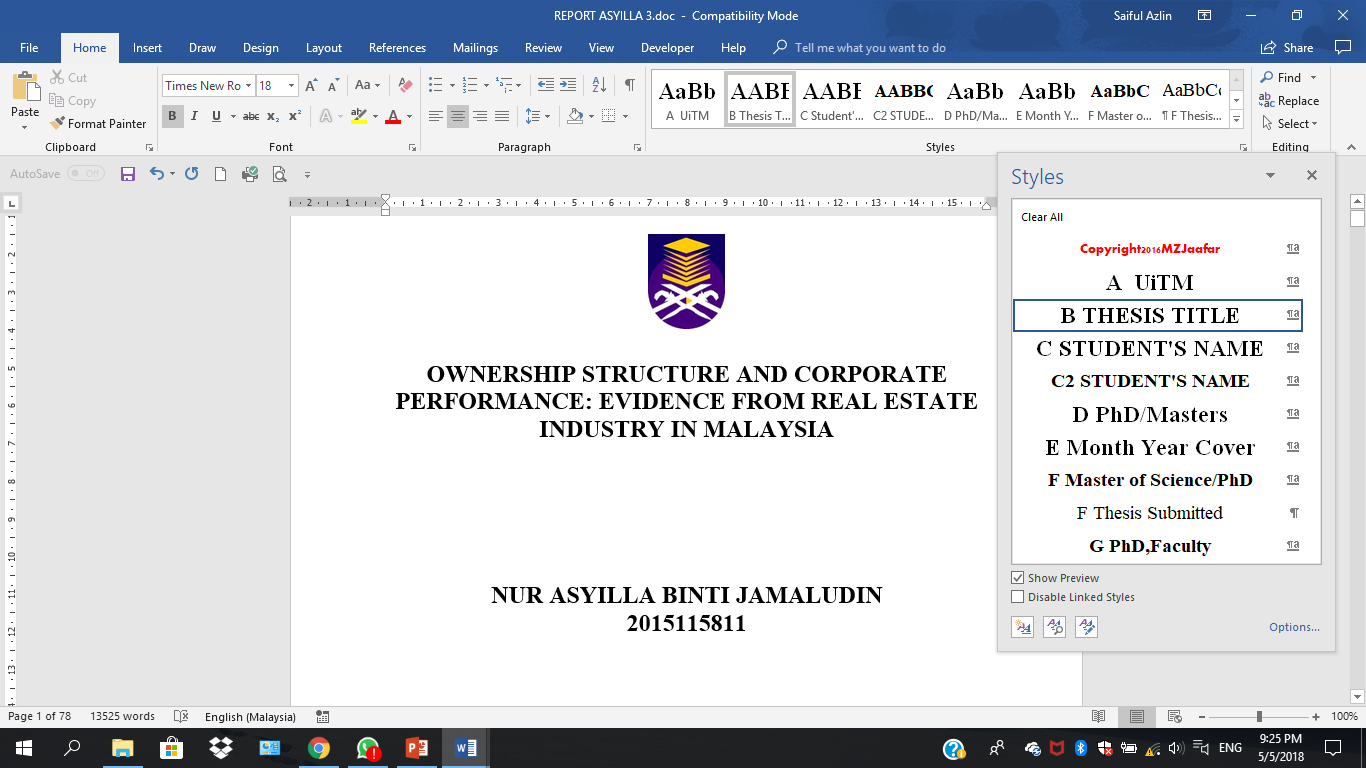 After reformatting Student’s Name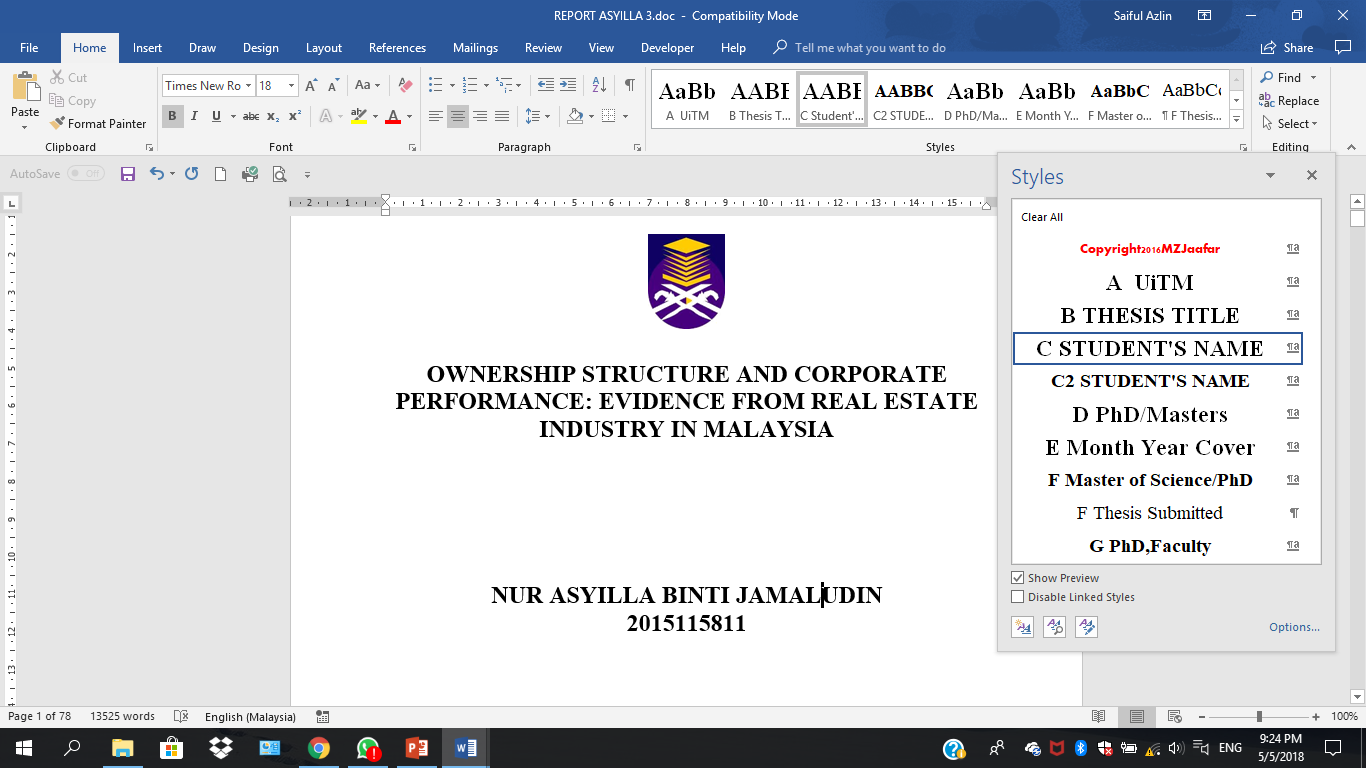 Before reformatting sub-title and paragraph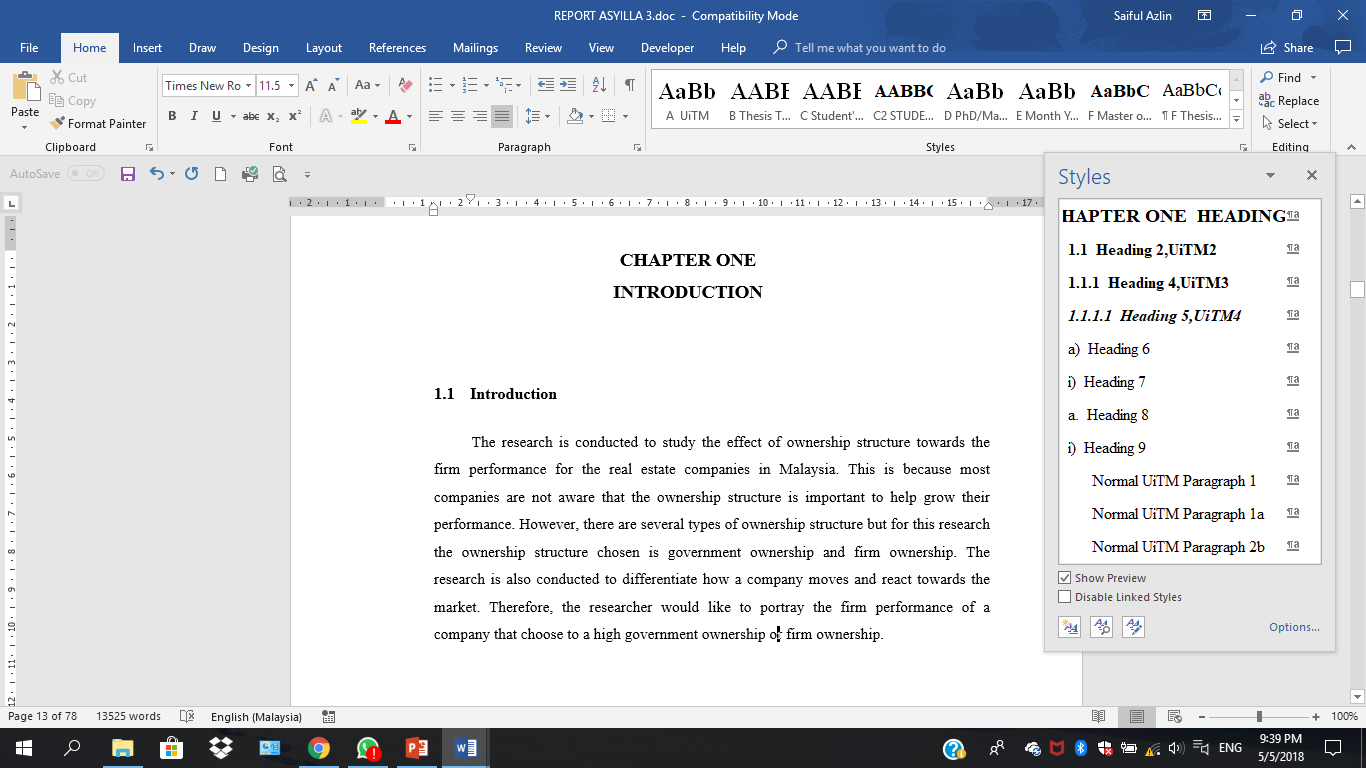 After reformatting sub-title and paragraph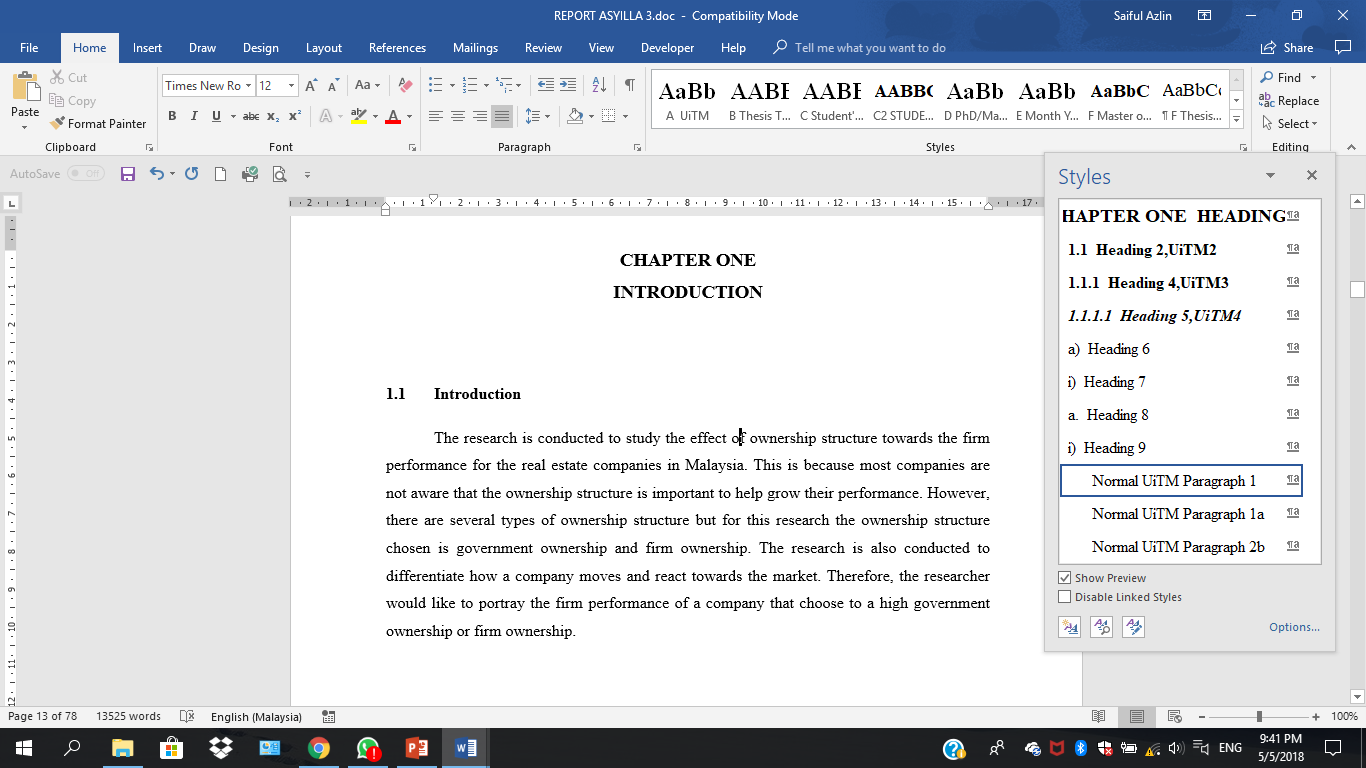 May also ‘clear all formatting’ and click on respective styleAfter clear all formatting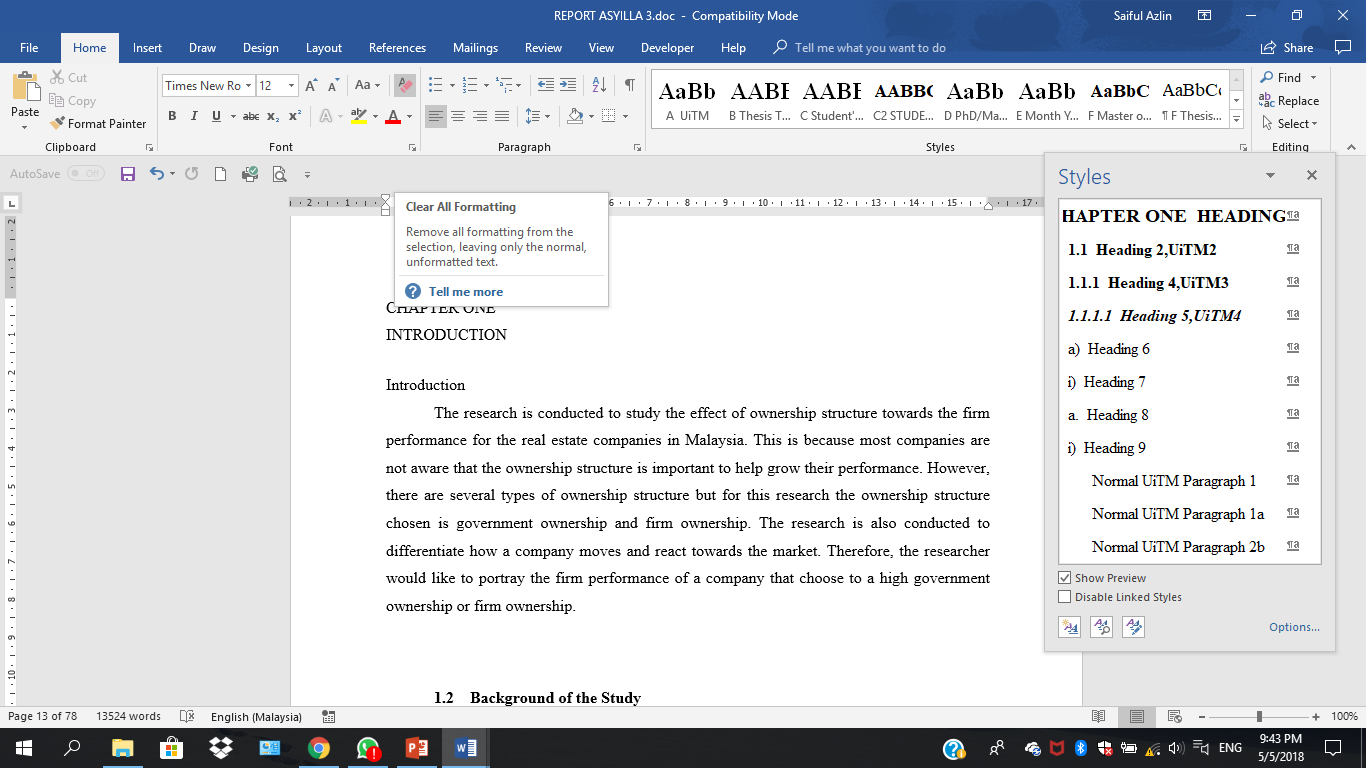 Table before formatting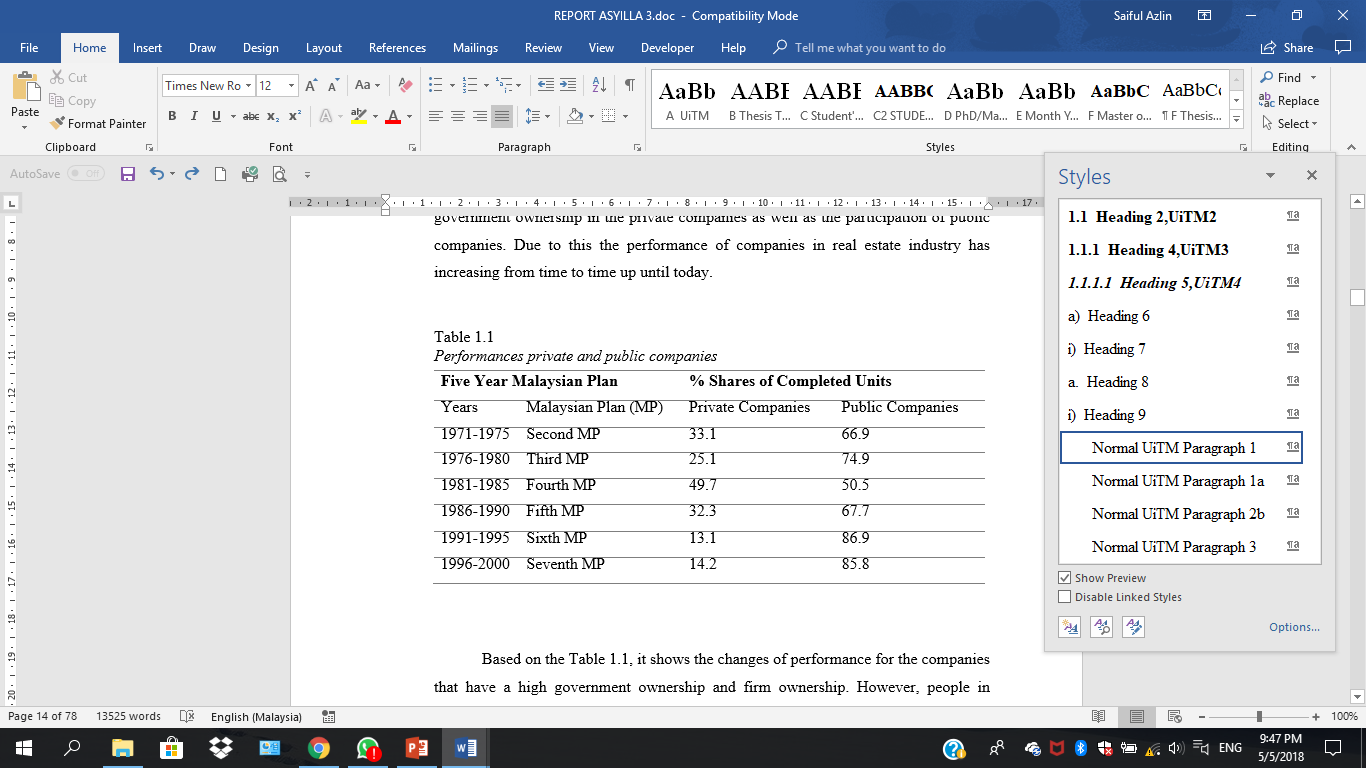 Table after formatting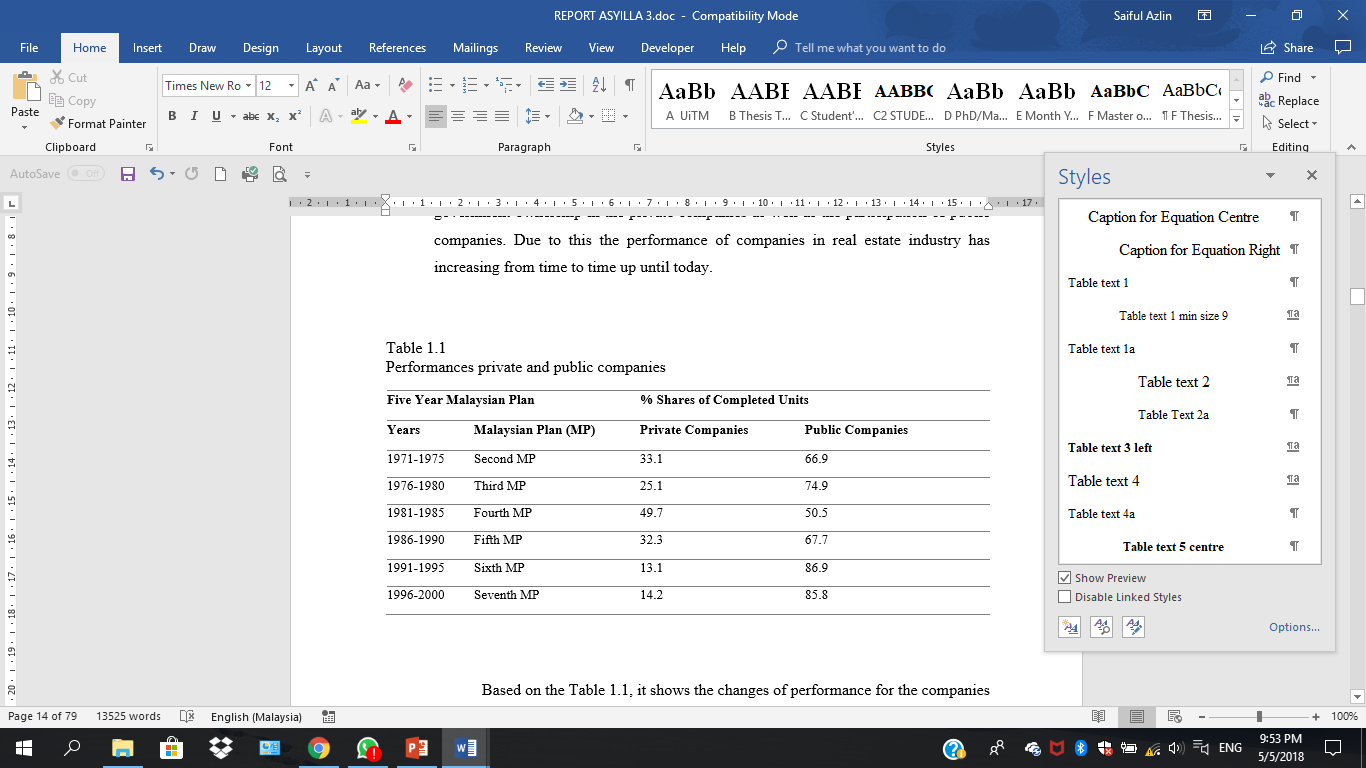 FORMATTING SPACE BETWEEN PARAGRAPHClick File and choose optionClick Advanced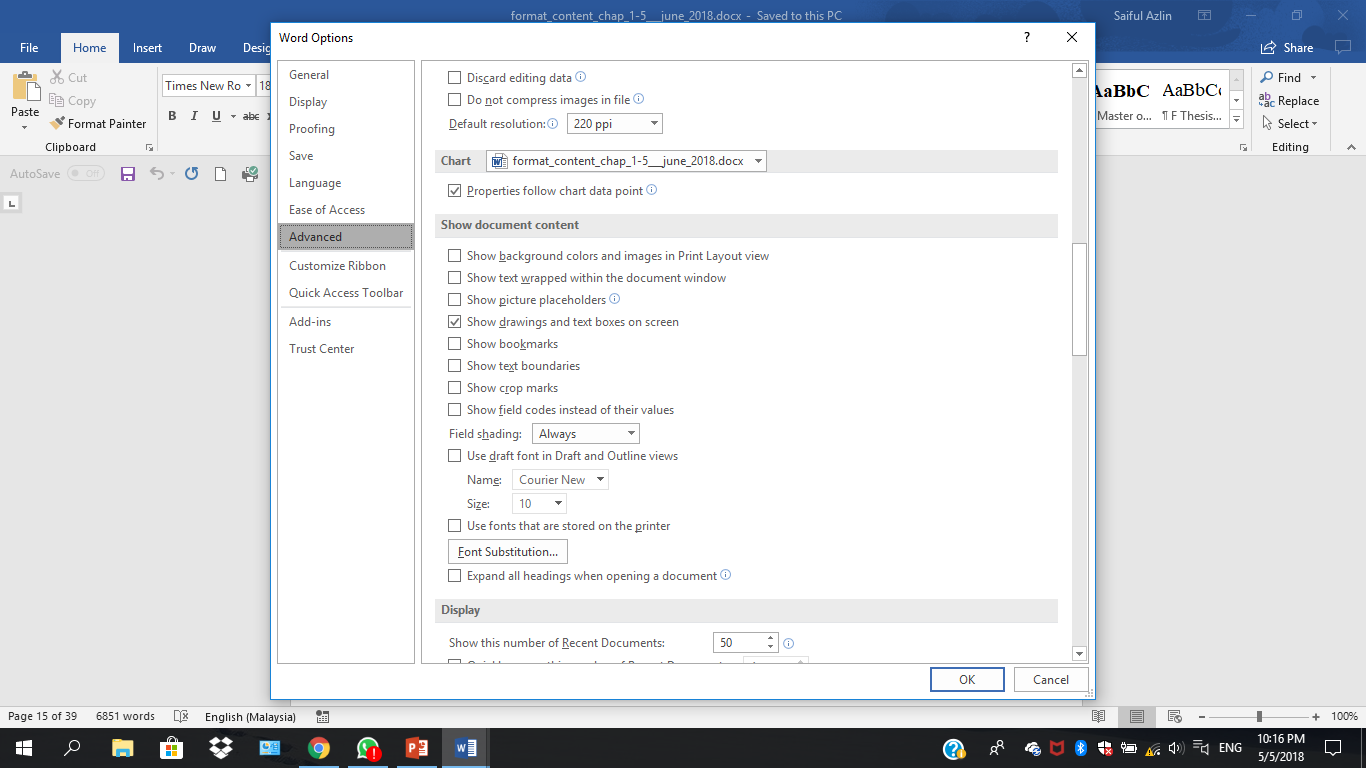 Find show document content and tick show text boundariesText boundaries was unticked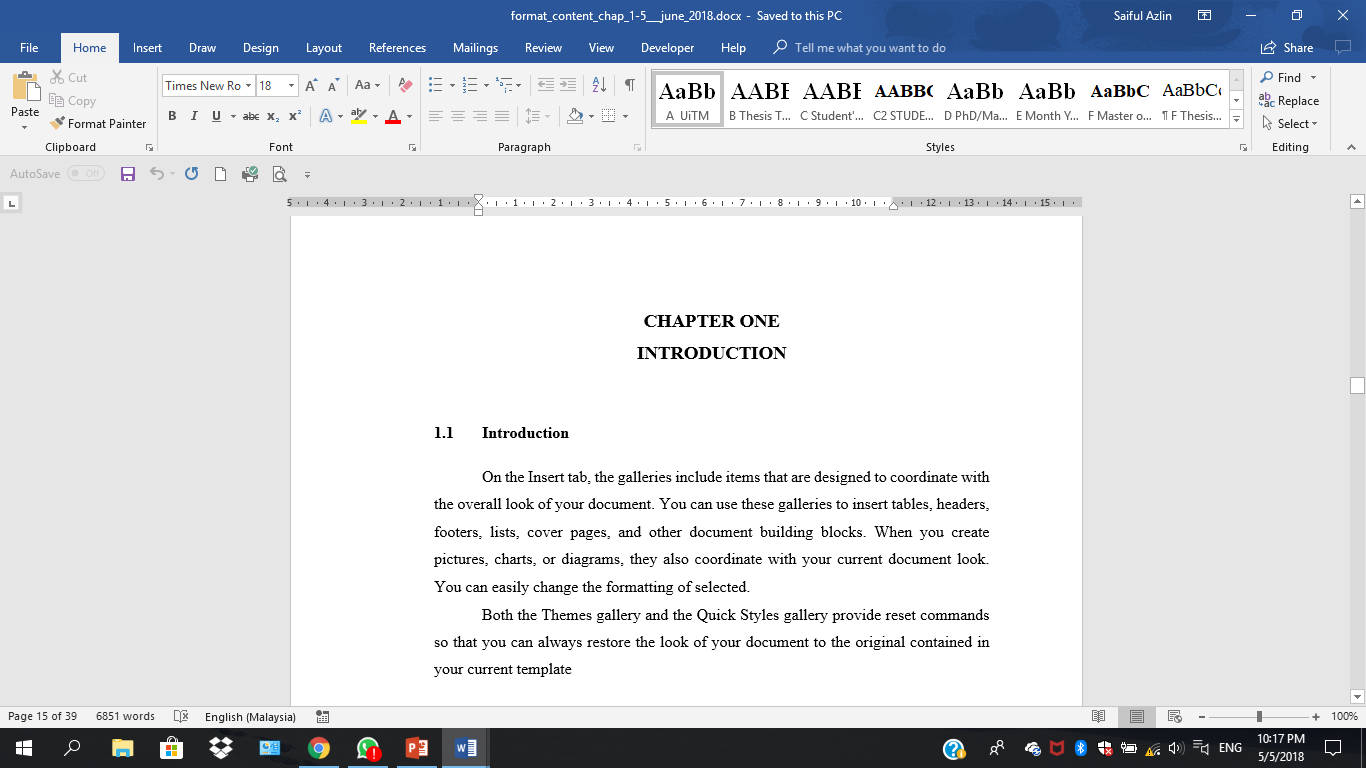 Text boundaries was ticked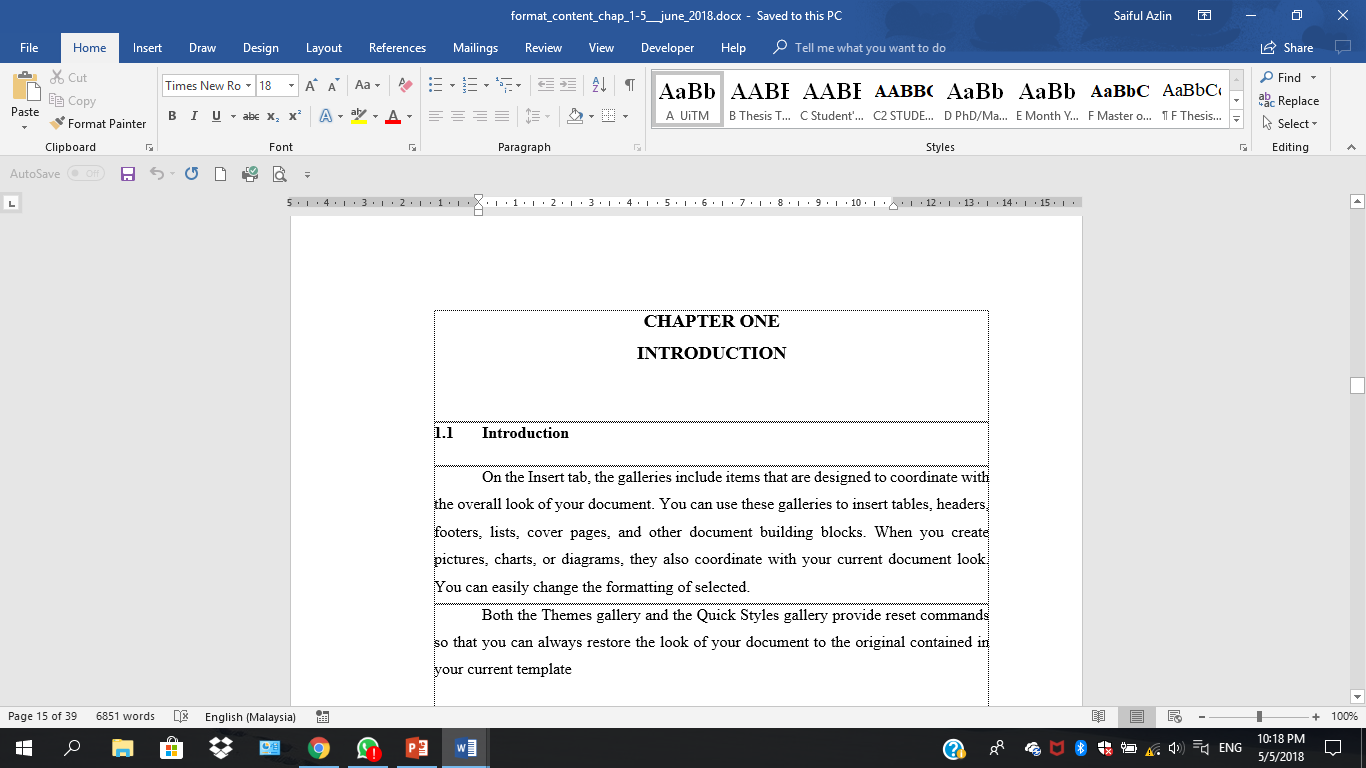 May also use paragraph marks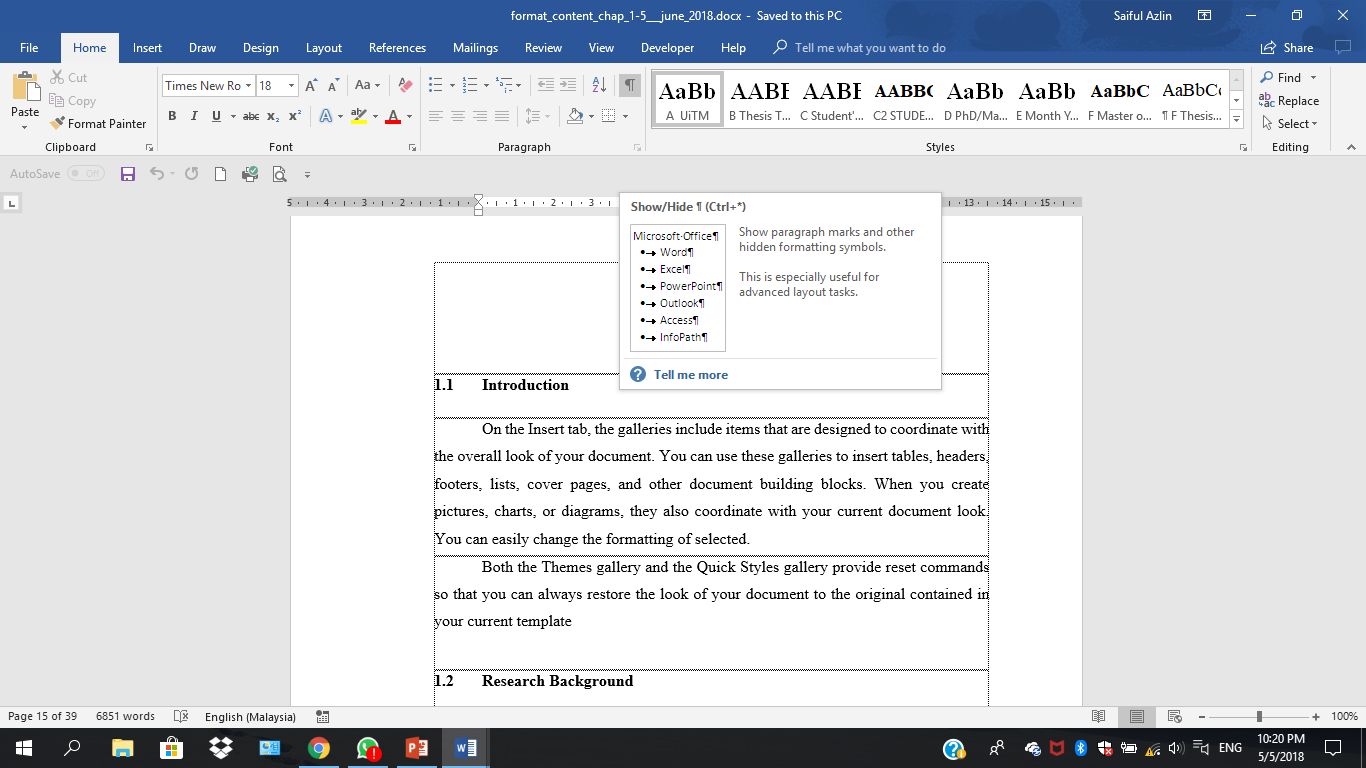 Paragraph marks was ticked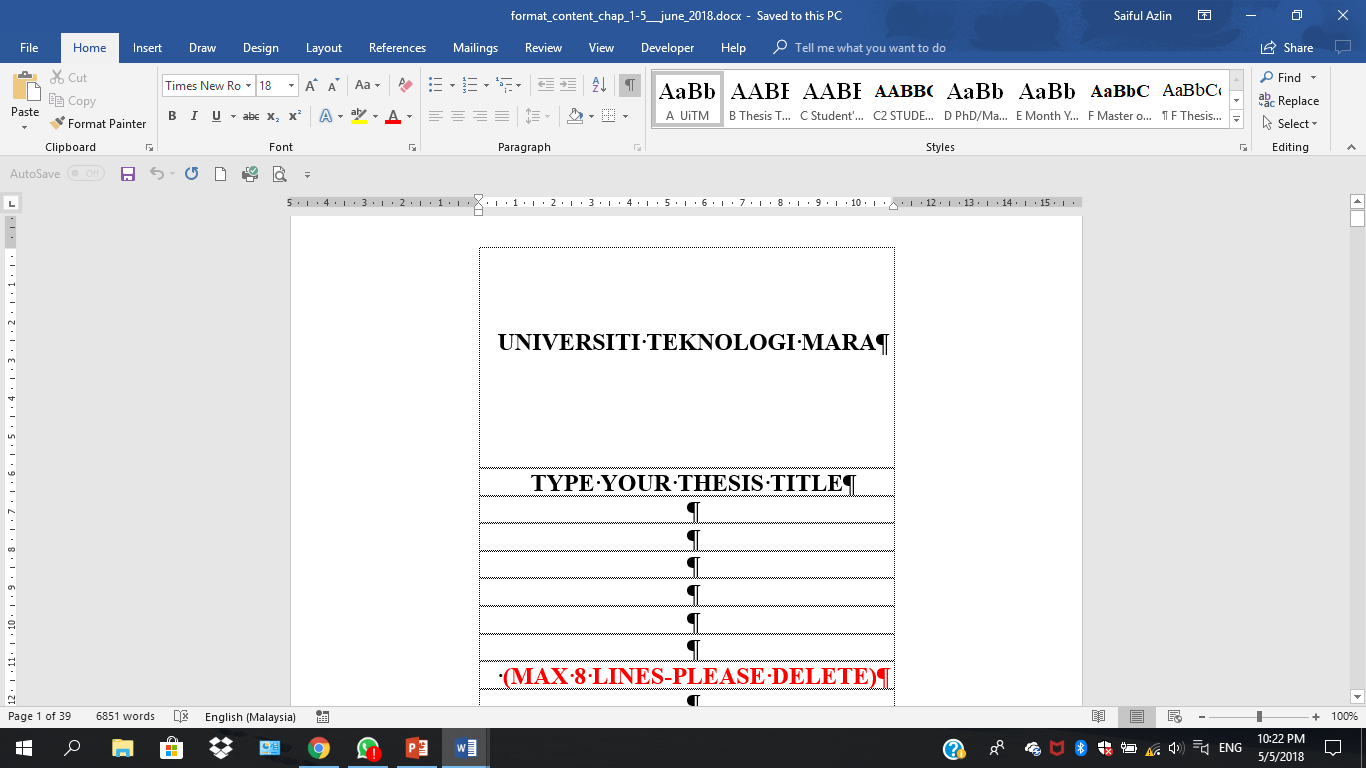 Paragraph marks unticked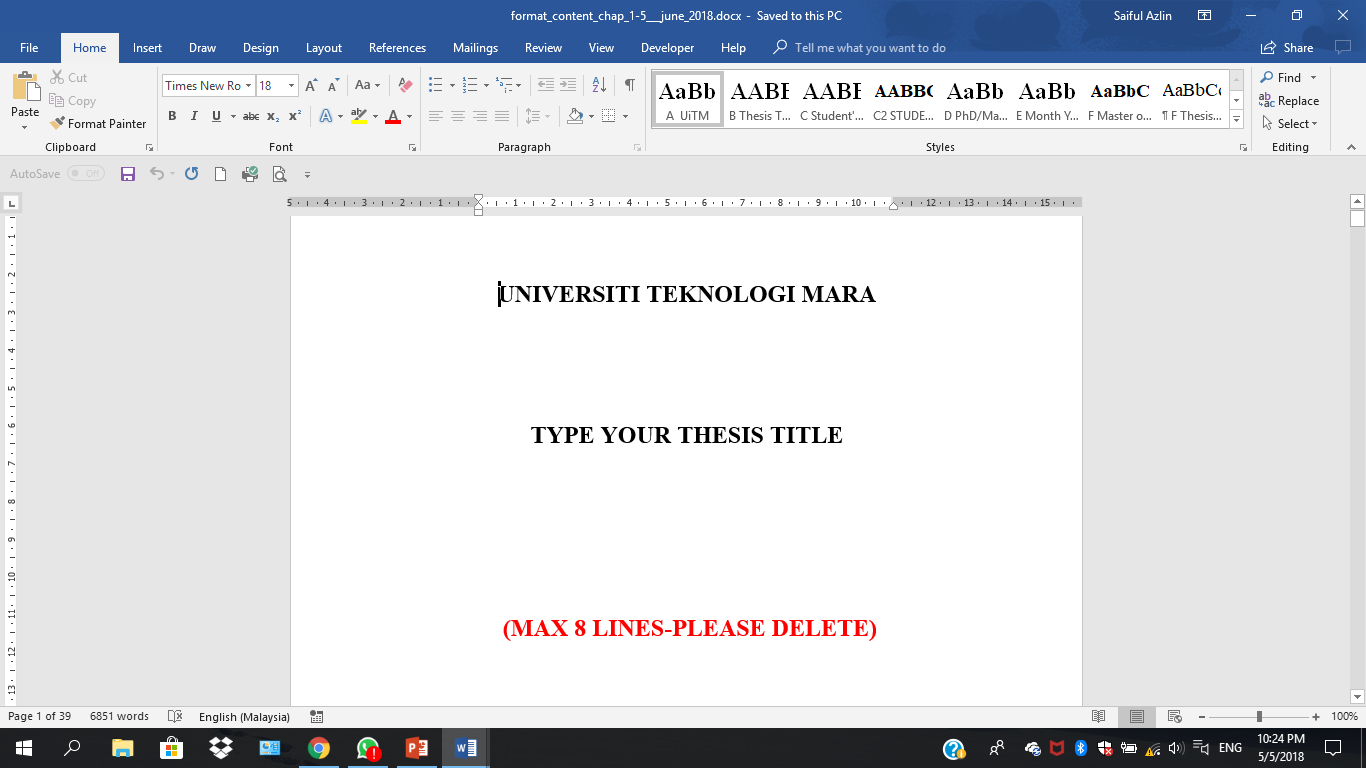 